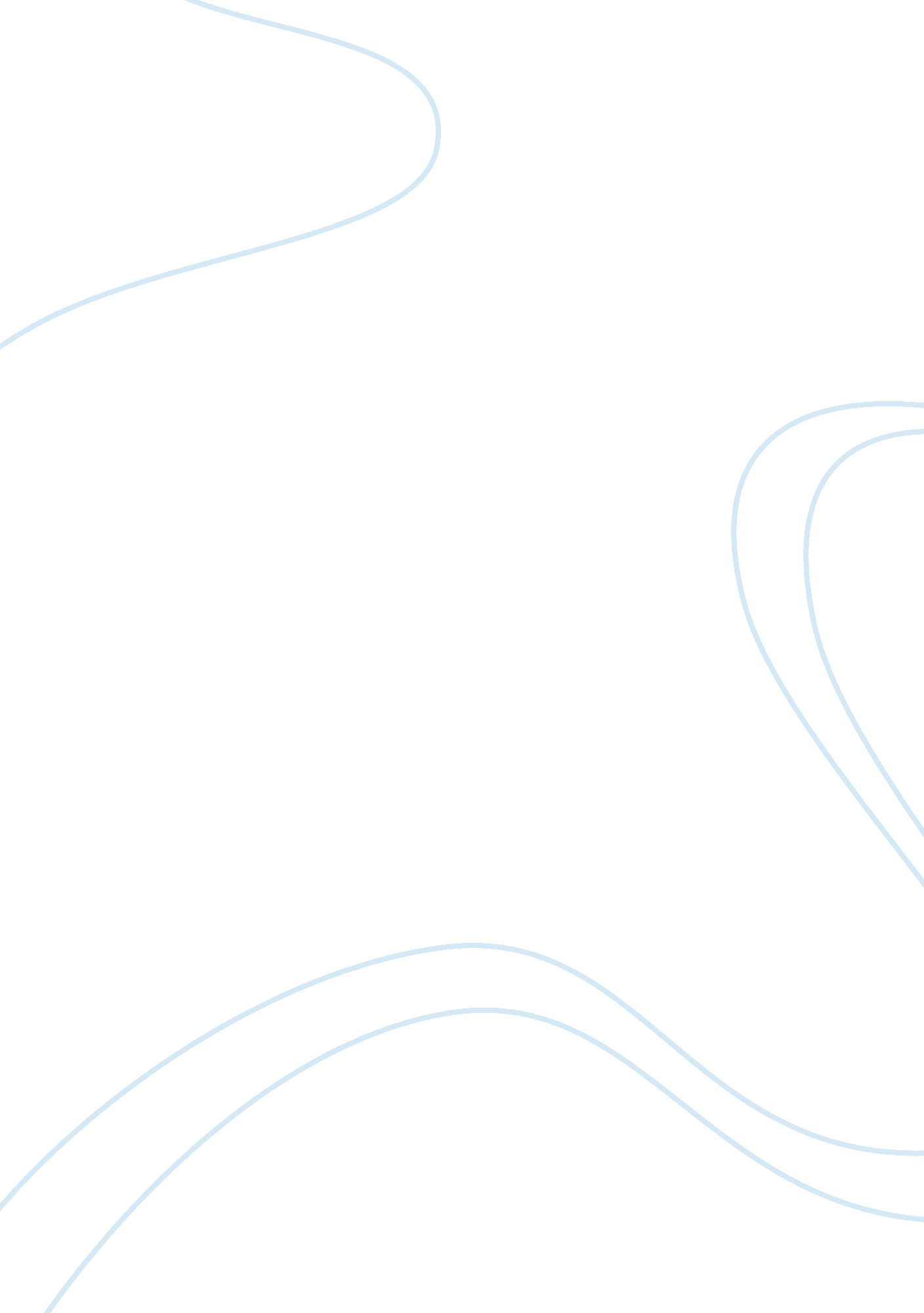 Economic and moral devastationHistory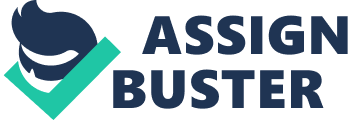 Economic and Moral Devastation Economic and Moral Devastation It is impressive to have a thesis ment right at the initial stages of your essay, but I would suggest a brief elaboration of the Bellum era to offer the readers an insight about the key elements of that period. Moreover, it fits right to have Andrew Carnage in picture, but having to aim attention at his wealth may mislead the readers who might not have a clue about what he stood for at a time when capitalism was becoming a reality. Carnage asserted that capitalism had roles that cut across cultures and social settings and would eventually make the world a better place. In his famous essay, Carnage argues that capitalism would “ not only be beneficial but essential for the future progress of the race’’. 1 Having had provided such Carnage’s principles would have sufficed your attempt to explain the approach used by monopolists. 
While your essay does well to shed some light on economic transformations, you should have seen the need to look at other elements other than technology that were impacting such changes. Citing Dr. Mooney would have offered a deeper insight into the role of the federal government in shaping the economy. As he argues, there were “ congressional efforts to develop the economy.” 2Page 37 Getting secondary sources that are evidence based would make your work a complete package. As your effort to draw monopolists as devastating to the economy and moral values are vivid enough, you should have made an effort to evaluate if it has had any benefits to the society. As a matter of fact, capitalism has been an epitome of innovation. 
Headed on the Wrong Track? 
Your long introductory paragraph is informative, but your topical statement in the opening remarks does not give a hint of the elaborative content that readers stumble upon through the paragraph. The mention of the period in question gives us a historical background. However, I would suggest an inclusion of characters in the society other than the Populist Party that raised the alarm on the possible outcomes of the changes that were being noticed. Failure to mention Karl Marx is a great injustice to your essay given he was in the front line while advocating against capitalism. As seen in his work, he was against the idea of exploitation of laborers and peasants to generate wealth for just a few in the society. In his work, he asserts that the state had allowed few characters to accumulate capital “ by increasing the degree of exploitation of labor”. 3 
Marx addresses the concerns of your essay better as he sees how the capitalists take advantage of the proletarians and turn their blood and sweat to their wealth. It even hurts to realize that labor does not fetch as much as before as its supply is plenty. As Mooney notices, “ their high wages were gone for good”. 4 Page 24 
I find your essay address those elements that came with capitalism, but it again falls short of expectation when you downplay the rise of social classes. The United States had become conscious of classes, and the working class was the latest development back then. This is just as “ Marx predicted that as capitalism developed, working classes would become larger, more concentrated and centralized”. 5 As you use the Populist Party as your pillar in examining the morality of capitalism, you should give a background of the party and its strong policies. The party was clear enough on what it stood for; it intended to “ provide for the common defense, promote the general welfare, and secure the blessings of liberty for ourselves and our posterity.” 6 Getting your essay more sources would back up your claims. 
Works Cited 
Bretcht Forum Archive. The development of capitalism in the United States. n. d. http://brechtforum. org/development-capitalism-united-states (accessed Sept 15, 2015). 
Baird, Stephen. Chapter 29: Genesis of the Capitalist Farmer. 1999. https://www. marxists. org/archive/marx/works/1867-c1/ch29. htm (accessed Sept 9th, 2015). 
Hanover. Populist Party Platform, 1892. n. d. http://history. hanover. edu/courses/excerpts/111pop. html (accessed Sept 15, 2015). 
History-Matters. The Gospel According to Andrew: Carnegie’s Hymn to Wealth. n. d. http://historymatters. gmu. edu/d/5767/ (accessed Sept 15th, 2015). 